       Kurzanleitung Hygienekonzept Spielbetrieb Fußball Stand 07/2021Beschilderung Eingang und Ausgang sind zu beachtenDatenerfassung zur Rückverfolgung über die LUCA APPVor dem Sportplatz ist bis auf weiteres zwischen allen Personen ein Mind.-Abstand im Radius von 1,5m einzuhalten Maskenpflicht besteht nur noch in den Innenbereichen und bei WarteschlangenTeilnahme am Spiel- und Trainingsbetrieb, sowie Zuschauer nur ohne Symptome, bei Verdacht darf die Anlage nicht betreten werden, der Verein kann auf das Verlassen bestehen, gilt für Spieler und ZuschauerZuschauer: es gilt das Abstandsgebot in Wartebereichen, für den Spielbetrieb der Senioren werden nur 3G’s zugelassenGästefans stehen auf der dem Eingang gegenüberliegenden Seite, Heimfans vor dem ClubheimSenioren: die Kabinen stehen erst 75min. vor Spielbeginn den Mannschaften zur VerfügungUmkleiden und Duschen sind nur unter Einhaltung des Mindestabstands zu nutzen (siehe Regelung an der Tür)Heim: große Kabine   Gäste: Kabine 2&3Getränkeflaschen sind nur von einer Person zu nutzen.das Konzept kann eingesehen werden, bzw. hängt am Platz ausDen Anweisungen des Vereins ist Folge zu leistenErkrankungen werden unter 02548/9193990 gemeldet12.07.2021   Kirsten Hülsenbeck (1. Vorsitzende & Corona Beauftragte)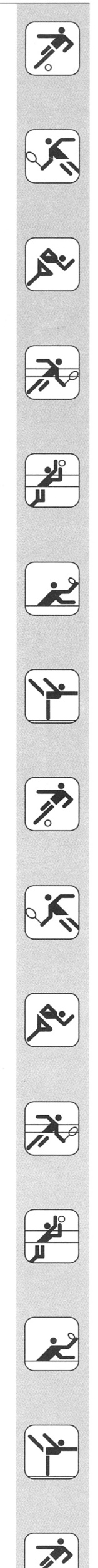 